О проведении независимой  антикоррупционной экспертизыпроекта приказа департамента региональной безопасности Брянской области «О внесении изменений в  перечень отдельных видов товаров, работ, услуг, закупаемых департаментом региональной безопасности, подведомственными ему казенными, бюджетными учреждениями и государственными унитарными предприятиями, их потребительских свойств(в том числе качество) и иных их характеристик (в том числе предельные цены товаров, работ, услуг)»1.Пояснительная записка.2. Проект приказа.Пояснительная запискак проекту приказа департамента региональной безопасности Брянской области «О внесении изменений в  перечень отдельных видов товаров, работ, услуг, закупаемых департаментом региональной безопасности, подведомственными ему казенными, бюджетными учреждениями и государственными унитарными предприятиями, их потребительских свойств(в том числе качество) и иных их характеристик (в том числе предельные цены товаров, работ, услуг)»          Проект  приказа департамента региональной безопасности Брянской области «О внесении изменений в  перечень отдельных видов товаров, работ, услуг, закупаемых департаментом региональной безопасности, подведомственными ему казенными, бюджетными учреждениями и государственными унитарными предприятиями, их потребительских свойств(в том числе качество) и иных их характеристик (в том числе предельные цены товаров, работ, услуг)»  разработан  на основании п. 5 статьи 19 Федерального закона от 05.04.2013 г. № 44-ФЗ «О контрактной системе в сфере закупок товаров, работ, услуг для обеспечения государственных и муниципальных нужд», постановления Правительства Брянской области от 18 декабря 2015 г. N 621-п "Об определении требований к закупаемым органами государственной власти, иными государственными органами Брянской области, органами управления территориальными государственными внебюджетными фондами Брянской области и подведомственными им казенными и бюджетными учреждениями отдельным видам товаров, работ, услуг (в том числе предельных цен товаров, работ, услуг)", в отношении которых устанавливаются потребительские свойства (в том числе качество) и иные характеристики, постановления Правительства Брянской области от 18 сентября 2015 г. N 446-п "Об утверждении требований к порядку разработки и принятия правовых актов о нормировании в сфере закупок для обеспечения нужд Брянской области, содержанию указанных актов и обеспечению их исполнения».       Изменения в требования вносятся в связи с необходимостью уточнения максимальных цен  на приобретение  автомобильного транспорта для нужд учреждений, подведомственных департаменту региональной безопасности Брянской области.ДЕПАРТАМЕНТ РЕГИОНАЛЬНОЙ БЕЗОПАСНОСТИ БРЯНСКОЙ ОБЛАСТИ П Р И К А Зот  _________2022  года  № ___О внесении изменений в перечень отдельных видов товаров, работ, услуг, закупаемых департаментом региональной безопасности Брянкой области, подведомственными ему казенными, бюджетными учреждениями и государственными унитарными предприятиями, их потребительских свойств 
(в том числе качество) и иных их характеристик (в том числе предельные цены товаров, работ, услуг)       В соответствии со ст. 19  Федерального закона "О контрактной системе в сфере закупок товаров, работ, услуг для обеспечения государственных и муниципальных нужд" от 05.04.2013 N 44-ФЗ, Постановлением Правительства Брянской области от 18 сентября 2015 года № 446-п «Об утверждении требований к порядку разработки и принятия нормативных актов о нормировании в сфере закупок для обеспечения нужд Брянской области, содержанию указанных актов и обеспечению их исполнения», постановлением Правительства Брянской области от 18 декабря 2015 года № 621-п "Об определении требований к закупаемым органами государственной власти, иными государственными органами Брянской области, органами управления территориальными государственными внебюджетными фондами Брянской области и подведомственными им казенными учреждениями, бюджетными учреждениями и государственными унитарными предприятиями отдельным видам товаров, работ, услуг (в том числе предельных цен товаров, работ, услуг)"ПРИКАЗЫВАЮ:1. Внести изменения в   перечень отдельных видов товаров, работ, услуг, закупаемых департаментом региональной безопасности Брянкой области, подведомственными ему казенными, бюджетными учреждениями и государственными унитарными предприятиями, их потребительских свойств 
(в том числе качество) и иных их характеристик (в том числе предельные цены товаров, работ, услуг), утвержденный приказом департамента региональной безопасности Брянской области от 01 июня 2020 г. № 90  согласно приложению к настоящему приказу.2. Контроль за исполнением настоящего приказа возложить на начальников  отдела департамента региональной безопасности Брянской области, руководителей учреждений, подведомственных департаменту региональной безопасности Брянской области по направлениям деятельности. Директор                                                                                          А.С. ПетроченкоИзменения в ПЕРЕЧЕНЬотдельных видов товаров, работ, услуг, закупаемых департаментом региональной безопасности Брянкой области, подведомственными ему казенными,  бюджетными учреждениями и государственными унитарными предприятиямиих потребительских свойств (в том числе качество) и иных характеристик (в том числе предельные цены товаров, работ, услуг) к ним             Строку 6.1  Перечня изложить в следующей редакции:         В целях проведения независимой антикоррупционной экспертизы проект приказа департамента региональной безопасности Брянской «О внесении изменений в  перечень отдельных видов товаров, работ, услуг, закупаемых департаментом региональной безопасности, подведомственными ему казенными, бюджетными учреждениями и государственными унитарными предприятиями, их потребительских свойств (в том числе качество) и иных их характеристик (в том числе предельные цены товаров, работ, услуг)» подлежит размещению в информационной сети Интернет. Заключения по итогам проведения независимой антикоррупционной экспертизы могут быть направлены в Департамент региональной безопасности Брянской  области по адресу: 241050,  г. Брянск, улица Фокина 31, офис 201  или по электронной почте: mail@depbez.ru в течение 5 рабочих дней со дня  размещения проекта постановления в сети Интернет.Приложение:Приложение к приказу департамента региональной безопасности Брянской области  от               2022 года   № 6.1.29.10.22Средства транспортные с двигателем с искровым зажиганием, с рабочим объемом цилиндров более 1500 куб. см., новые251383л.срубль       не установленыне установлены мощность двигателя, комплектация предельная цена  для ведения уставной деятельности казенных , бюджетных  учреждений  и государственных унитарных предприятий, подведомственных департаменту региональной безопасности Брянской областине более 200 л.с.комплектация "норма"не более 1, 3  млн. рублей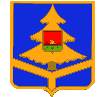 